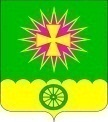 СОВЕТ Нововеличковского сельского поселения Динского районаРЕШЕНИЕот 17.11.2017 							          № 227-49/3станица НововеличковскаяО внесении изменений в решение Совета Нововеличковского сельского поселения Динского района от 29.09.2014 № 3-1/3 «О депутатских комиссиях Совета Нововеличковского сельского поселения Динского района» В соответствии со статьей 23 Устава Нововеличковского сельского поселения Динского района, разделом 3 Регламента Совета Нововеличковского сельского поселения Динского района Совет Нововеличковского сельского поселения р е ш и л: Внести изменения в решение Совета Нововеличковского сельского поселения Динского района от 29.09.2014 № 3-1/3 «О депутатских комиссиях Совета Нововеличковского сельского поселения Динского района»:1). В пункте 2. слова «Егоров С.Г.» заменить на «Шевцов А.П.»;2). Приложение к решению утвердить в новой редакции.3. Контроль за выполнением настоящего решения возложить на председателя Совета Нововеличковского сельского поселения.4. 	Настоящее решение вступает в силу со дня его принятия.Председатель Совета Нововеличковскогосельского поселения								В.А.ГаблаяГлава Нововеличковского сельского поселения								С.М.Кова  ПриложениеУтвержденорешением СоветаНововеличковскогосельского поселенияДинского районаот 17.11.2017 г. № 227-49/3Составдепутатских комиссий Совета Нововеличковского сельского поселения Динского района второго созываСчетно-ревизионная:Мартыненко Н.В. - председательСидорец Ю.В. – зам.председателяБелогай Т.Б. - секретарьПо вопросам ЖКХ и благоустройства:Шевцов А.П. - председательВуймин В.В.– зам.председателяМаксен Е.А.- секретарьАнуфриева Л.Х.По земельным вопросам:Кравченко В.С. - председательМуренко Н.Е. – зам.председателяКирьян О.Л. - секретарьКостенко В.Ф.Евтушенко Д.А.Бюджетная комиссия:Юрченко Н.И. - председательИндюков.И.И. – зам. председателяКарнаух И.Е. - секретарьХристюк С.В.Кочарян М.А.По правовым и социальным вопросам:Ковтун Н.Н. - председательАвишов В.А. – зам. председателяБойченко А.В. - секретарьЛашко Т.М.Савосько В.А.